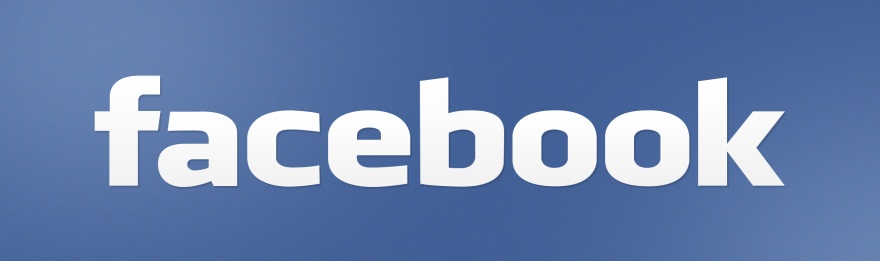 	Profile Picture	FriendsNameBirthplace	WallLikes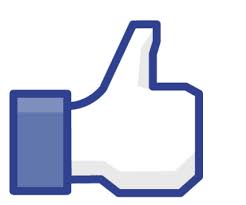 